Monsterbegeleidingsformulier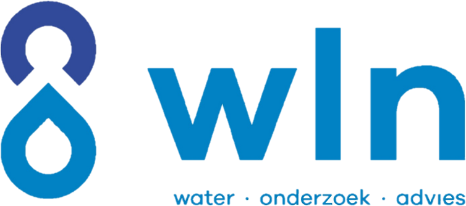 BemonsteringsinstructieVul de monsterfles van 1 liter direct met water, zonder de kraan eerst te laten stromen. Vul de fles tot de fleshals zonder dat de fles overstroomt. Bij de bemonstering, turbulente stroming voorkomen (kraan niet te ver open). Sluit de fles goed af. Noteer op het etiket op de fles de codering die overeenkomt met de codering op het monsterbegeleidingsformulier.
Toelichting:  een liter water komt gemiddeld overeen met de inhoud van 10 meter waterleiding (binnenleiding). Dat is een goed uitgangspunt voor een gemiddeld woonhuis. Indien de lengte tussen de keukenkraan en de watermeter meer dan 10 meter bedraagt, moet voor elke extra 10 meter waterleiding een extra monster worden genomen.Vul uw gegevens hieronder in en lever dit formulier met de gevulde monsterfles(sen) in bij WLN.Hebt u vragen of wilt u meer informatieNeem gerust contact op met ons indien u vragen hebt of meer informatie wilt.WLN Klantenservice, 050-4022159 of klantenservice@wln.nlWLN Planning & monsterneming, 050-5022131 of planningmonsterneming@wln.nlAdresgegevens:	WLN	Rijksstraatweg 85	9756 AD  GLIMMENNaam opdrachtgeverStraat + huisnummerPostcodeWoonplaatsTelefoonnummerE-mailadresAantal monstersMonster nr.OmschrijvingDatumTijd